		Votre enfant rentre en 6ème en 2024-2025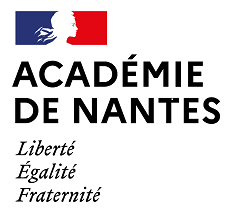 Inscription en 6ème    A retourner avant le 14 juin 2024 au collège avec les justificatifs demandéspar voie postale au secrétariat du collège ou par messagerie électronique à ce.0441724k@ac-nantes.fr ou par dépôt à l’accueil(inutile de doubler la transmission)IDENTITÉ DE L’ÉLÈVENom et Prénom de l’élève Date et lieu de naissance  à Département de naissance 	Nationalité LANGUES ETRANGERES ETUDIEESL’Anglais est étudié par l’ensemble des élèves de 6ème. Ils ont également la possibilité de suivre en plus l’enseignement de l’Allemand.Je choisis pour mon enfant : Anglais. A la fin de la classe de 6ème, mon enfant aura le choix entre l’Allemand (si le nombre de candidats est suffisant pour ouvrir un groupe) ou l’Espagnol. Anglais/Allemand (classe bilangue). A la fin de la 6ème, votre enfant devra poursuivre l’Allemand.AMENAGEMENTS PARTICULIERS PPS : Projet Particulier de Scolarisation pour les élèves reconnus comme handicapés. PAI : Projet d’Accueil Individualisé pour les élèves qui ont besoin (ou peuvent avoir besoin) de prendre un traitement médicamenteux régulier sur le temps scolaire. PAP : Plan d’Accompagnement Personnalisé pour les élèves souffrant d’un trouble « Dys » reconnu par le médecin scolaire. PPRE : Projet Personnalisé de Réussite Educative. Mon enfant ne bénéficie d’aucun aménagement scolaire.Si un aménagement particulier a été attribué à votre enfant lors de son enseignement élémentaire, merci de fournir la photocopie du document concerné.REPRÉSENTANT·E LÉGAL·EPaie les frais scolaires  A contacter en prioritéLien avec l’élève Nom et Prénom Adresse Code postal		Commune Pour recevoir les informations sur la scolarité de votre enfant et suivre les actualités du collège, merci de nous communiquer une adresse mail.@ Courriel Tél domicile	Tél portable   Tél travail	 Profession  J’accepte de communiquer mon adresse (postale et électronique) aux associations des parents d’élèves.REPRÉSENTANT·E LÉGAL·EPaie les frais scolaires  A contacter en prioritéLien avec l’élève Nom et Prénom Adresse Code postal		Commune Pour recevoir les informations sur la scolarité de votre enfant et suivre les actualités du collège, merci de nous communiquer une adresse mail.@ Courriel Tél domicile	Tél portable Tél travail	Profession J’accepte de communiquer mon adresse (postale et électronique) aux associations des parents d’élèves.PERSONNE EN CHARGE DE L’ELEVE (si différente des représentants légaux)Elle n’a pas l’autorité parentale sur l’élève mineur. Elle héberge l’élève sur décision de justice ou avec l’accord des parents. Elle est responsable de l’obligation scolaire.Paie les frais scolaires  A contacter en prioritéLien avec l’élève Nom et Prénom Adresse Code postal		Commune Pour recevoir les informations sur la scolarité de l’élève et suivre les actualités du collège, merci de nous communiquer une adresse mail.@ Courriel Tél domicile	Tél portable Tél travail	 Profession J’accepte de communiquer mon adresse (postale et électronique) aux associations des parents d’élèves.AUTRE PERSONNE A CONTACTER EN CAS D’URGENCELien avec l’élève Nom et Prénom Tél		SCOLARITÉ ANTÉRIEUREÉtablissement scolaire précédent Adresse Code postal  Commune SIGNATURESLe représentant légal signataire atteste avoir l’accord du second responsable légal pour réaliser les démarches d’inscription. L’inscription au collège vaut acceptation du règlement intérieur.A                                 Le      Signature obligatoire du ou des responsable(s) légal(aux).DOCUMENTS A FOURNIR  Copie intégrale du livret de famille (parents et enfants) Feuille d’urgence  Copie des certificats de vaccinations obligatoires (pages des vaccins du carnet de santé) Justificatif de domicile d’un représentant légal (copie facture d’eau, d’électricité, de téléphone…) Si vous êtes divorcé·e, la photocopie de la page du jugement sur laquelle sont notifiées l’autorité parentale ainsi que la résidence de l’enfant Si vous êtes séparé·e, une attestation sur l’honneur sur laquelle sont notifiées l’autorité parentale conjointe ainsi que la résidence de l’enfant En cas de placement de l’enfant dans une structure d’accueil, fournir une attestation de domicile de l’enfant signée par le directeur de la structure d’accueil Si aucun des parents n’est présent sur le territoire ou n’est en capacité de remplir le dossier, la personne à qui l’enfant a été confié doit être en mesure de présenter une délégation d’autorité parentale rédigée par les parentsEn cas de désaccord des responsables légaux sur le lieu de scolarisation, le Juge des Affaires devra être saisi pour que soit appliquée sa décision.IDENTITÉ DE L’ÉLÈVENom et Prénom de l’élève RÉGIME DE L’ÉLÈVEMon enfant déjeunera au restaurant scolaire 		  OUI 	  NONLes modalités d’inscription vous seront communiquées ultérieurement par le service gestion.Vous aurez la possibilité de modifier votre choix concernant le régime lorsque votre enfant aura son emploi du temps. Cette modification pourra intervenir 10 jours maximum après la rentrée scolaire.ETUDE AUTOMATIQUE DU DROIT A BOURSESi vous avez la charge de l’enfant que vous inscrivez (nourriture, logement, habillement), nous pouvons étudier si vous avez droit à une bourse pour son année scolaire. 
Pour cela, il vous suffit de remplir ou modifier les informations ci-dessous, pour vous-même et pour votre concubin(e), si vous êtes dans cette situation.Ces informations sont indispensables pour nous permettre de récupérer automatiquement vos données fiscales.De cette manière, vous n’aurez pas besoin de faire une demande de bourse à la rentrée.
Vous obtiendrez une réponse au cours du premier trimestre de l’année scolaire.J’accepte l’étude automatique de mon droit à bourse et je complète les informations ci-dessous.  VOUS-MEMENom de famille  Nom d’usage  Prénoms (dans l’ordre de l’état civil)Date de naissance		Pays de naissance Département de naissance  	 Commune de naissance VOTRE CONCUBIN(E)Vous êtes en concubinage si vous vivez en couple sous le même toit, sans être marié(e) ou pacsé(e) (dans ce cas vous payez vos impôts séparément). L’accord de votre concubin(e) est indispensable pour cette démarche.Nom de famille  Nom d’usage  Prénoms (dans l’ordre de l’état civil)Date de naissance		Pays de naissance Département de naissance  	 Commune de naissance Je certifie l’exactitude des informations renseignées ci-dessusA                                 Le      Signature 